قائمة الإدارات الأعضاء في الكومنولث الإقليمي في مجال الاتصالات (RCC) التي تؤيد المقترحات المشتركة 
بشأن أعمال المؤتمر العالمي لتنمية الاتصالات لعام 2017 (WTDC-17)ملاحظة:"" - الإدارة تؤيد المقترح.___________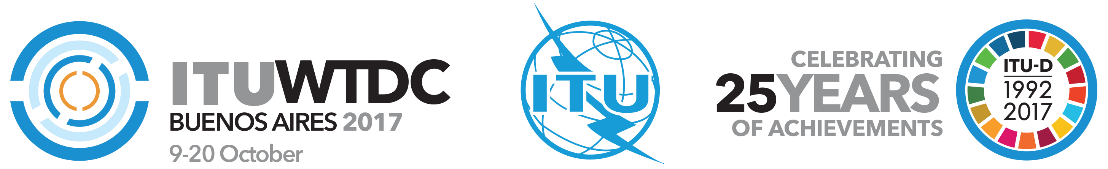 المؤتمر العالمي لتنمية الاتصالات
لعام 2017 (WTDC-17)بوينس آيرس، الأرجنتين، 20-9 أكتوبر 2017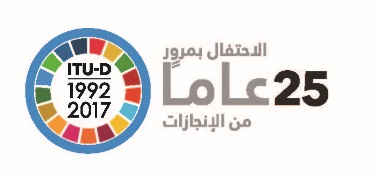 الجلسة العامةالجلسة العامةالمراجعة 1
للوثيقة WTDC-17/23-A5 أكتوبر 2017الأصل: بالروسيةالدول الأعضاء في الاتحاد، 
الأعضاء في الكومنولث الإقليمي في مجال الاتصالات (RCC)الدول الأعضاء في الاتحاد، 
الأعضاء في الكومنولث الإقليمي في مجال الاتصالات (RCC)الدول الأعضاء في الاتحاد، 
الأعضاء في الكومنولث الإقليمي في مجال الاتصالات (RCC)المقترحات المشتركة للكومنولث الإقليمي في مجال الاتصالات 
بشأن أعمال المؤتمرالمقترحات المشتركة للكومنولث الإقليمي في مجال الاتصالات 
بشأن أعمال المؤتمرالمقترحات المشتركة للكومنولث الإقليمي في مجال الاتصالات 
بشأن أعمال المؤتمرمجال الأولوية:-	الخطة الاستراتيجية-	خطة العمل-	الإعلان-	النظام الداخلي لقطاع تنمية الاتصالات (القرار 1)-	القرارات والتوصيات-	المبادرات الإقليمية-	مقترحات أخرىملخص:سعياً إلى تحقيق هدف تعزيز التعاون الدولي في مجال الاتصالات، وضعت إدارات الدول الأعضاء في الكومنولث الإقليمي في مجال الاتصالات هذه المقترحات، بما فيها مبادرات إقليمية لكومنولث الدول المستقلة، نظراً إلى أن السياسة المتوازنة والمتفق عليها لتنمية الاتصالات الحديثة ومرافق تكنولوجيا المعلومات والاتصالات وتنفيذها واستعمالها لتقليص الفجوة في التكنولوجيا الرقمية في مجالات مثل النفاذ إلى النطاق العريض والتقييس والأمن ولإنشاء بيئة تمكينية ولبناء القدرات في مجال تكنولوجيا المعلومات والاتصالات، من شأنها تمكين البلدان في منطقتنا من التقدم بنجاح نحو إقامة مجتمع معلومات شامل وموجه نحو التنمية يُنظر فيه إلى مصالح الناس على أنها ذات أهمية قصوى.ترد مقترحات محددة في الإضافات إلى هذه الوثيقة.ويحتوي الجدول الوارد في الملحق على قائمة الإدارات الأعضاء في الكومنولث الإقليمي في مجال الاتصالات (RCC) التي تؤيد هذه المقترحات.مجال الأولوية:-	الخطة الاستراتيجية-	خطة العمل-	الإعلان-	النظام الداخلي لقطاع تنمية الاتصالات (القرار 1)-	القرارات والتوصيات-	المبادرات الإقليمية-	مقترحات أخرىملخص:سعياً إلى تحقيق هدف تعزيز التعاون الدولي في مجال الاتصالات، وضعت إدارات الدول الأعضاء في الكومنولث الإقليمي في مجال الاتصالات هذه المقترحات، بما فيها مبادرات إقليمية لكومنولث الدول المستقلة، نظراً إلى أن السياسة المتوازنة والمتفق عليها لتنمية الاتصالات الحديثة ومرافق تكنولوجيا المعلومات والاتصالات وتنفيذها واستعمالها لتقليص الفجوة في التكنولوجيا الرقمية في مجالات مثل النفاذ إلى النطاق العريض والتقييس والأمن ولإنشاء بيئة تمكينية ولبناء القدرات في مجال تكنولوجيا المعلومات والاتصالات، من شأنها تمكين البلدان في منطقتنا من التقدم بنجاح نحو إقامة مجتمع معلومات شامل وموجه نحو التنمية يُنظر فيه إلى مصالح الناس على أنها ذات أهمية قصوى.ترد مقترحات محددة في الإضافات إلى هذه الوثيقة.ويحتوي الجدول الوارد في الملحق على قائمة الإدارات الأعضاء في الكومنولث الإقليمي في مجال الاتصالات (RCC) التي تؤيد هذه المقترحات.مجال الأولوية:-	الخطة الاستراتيجية-	خطة العمل-	الإعلان-	النظام الداخلي لقطاع تنمية الاتصالات (القرار 1)-	القرارات والتوصيات-	المبادرات الإقليمية-	مقترحات أخرىملخص:سعياً إلى تحقيق هدف تعزيز التعاون الدولي في مجال الاتصالات، وضعت إدارات الدول الأعضاء في الكومنولث الإقليمي في مجال الاتصالات هذه المقترحات، بما فيها مبادرات إقليمية لكومنولث الدول المستقلة، نظراً إلى أن السياسة المتوازنة والمتفق عليها لتنمية الاتصالات الحديثة ومرافق تكنولوجيا المعلومات والاتصالات وتنفيذها واستعمالها لتقليص الفجوة في التكنولوجيا الرقمية في مجالات مثل النفاذ إلى النطاق العريض والتقييس والأمن ولإنشاء بيئة تمكينية ولبناء القدرات في مجال تكنولوجيا المعلومات والاتصالات، من شأنها تمكين البلدان في منطقتنا من التقدم بنجاح نحو إقامة مجتمع معلومات شامل وموجه نحو التنمية يُنظر فيه إلى مصالح الناس على أنها ذات أهمية قصوى.ترد مقترحات محددة في الإضافات إلى هذه الوثيقة.ويحتوي الجدول الوارد في الملحق على قائمة الإدارات الأعضاء في الكومنولث الإقليمي في مجال الاتصالات (RCC) التي تؤيد هذه المقترحات.رقم الإضافةعنوان المقترح المقدم من الكومنولث الإقليمي في مجال الاتصالاتعنوان المقترح المقدم من الكومنولث الإقليمي في مجال الاتصالاتأذربيجانأرمينيابيلاروسجورجياكازاخستانقيرغيزستانمولدوفاروسياطاجيكستانتركمانستانأوزبكستانأوكرانياأوكرانياI	الوثائق العامةI	الوثائق العامة1مشروع إعلان المؤتمر العالمي لتنمية الاتصالات لعام (WTDC-17) 2017مشروع إعلان المؤتمر العالمي لتنمية الاتصالات لعام (WTDC-17) 2017II	المبادرات الإقليميةII	المبادرات الإقليميةII	المبادرات الإقليميةII	المبادرات الإقليميةII	المبادرات الإقليميةII	المبادرات الإقليميةII	المبادرات الإقليميةII	المبادرات الإقليميةII	المبادرات الإقليميةII	المبادرات الإقليميةII	المبادرات الإقليميةII	المبادرات الإقليميةII	المبادرات الإقليميةII	المبادرات الإقليميةII	المبادرات الإقليمية2مقترح بشأن المبادرات الإقليمية للكومنولث الإقليمي في مجال الاتصالاتمقترح بشأن المبادرات الإقليمية للكومنولث الإقليمي في مجال الاتصالاتIII	القراراتIII	القراراتIII	القراراتIII	القراراتIII	القراراتIII	القراراتIII	القراراتIII	القراراتIII	القراراتIII	القراراتIII	القراراتIII	القراراتIII	القراراتIII	القراراتIII	القرارات3مشروع مراجَعة القرار 1 للمؤتمر العالمي لتنمية الاتصالات - النظام الداخلي لقطاع تنمية الاتصالات التابع للاتحاد الدولي للاتصالاتمشروع مراجَعة القرار 1 للمؤتمر العالمي لتنمية الاتصالات - النظام الداخلي لقطاع تنمية الاتصالات التابع للاتحاد الدولي للاتصالات4مشروع مراجَعة القرار 2 للمؤتمر العالمي لتنمية الاتصالات - إنشاء لجان الدراساتمشروع مراجَعة القرار 2 للمؤتمر العالمي لتنمية الاتصالات - إنشاء لجان الدراسات5مشروع مراجَعة القرار 8 للمؤتمر العالمي لتنمية الاتصالات - جمع المعلومات والإحصاءات ونشرهامشروع مراجَعة القرار 8 للمؤتمر العالمي لتنمية الاتصالات - جمع المعلومات والإحصاءات ونشرها6مشروع مراجَعة القرار 9 للمؤتمر العالمي لتنمية الاتصالات - مشاركة البلدان، لا سيما البلدان النامية، في إدارة الطيفمشروع مراجَعة القرار 9 للمؤتمر العالمي لتنمية الاتصالات - مشاركة البلدان، لا سيما البلدان النامية، في إدارة الطيف7مشروع مراجَعة القرار 11 للمؤتمر العالمي لتنمية الاتصالات - خدمات الاتصالات/تكنولوجيا المعلومات والاتصالات في المناطق الريفية والمعزولة والتي تفتقر إلى الخدمات، وفي المجتمعات الأصليةمشروع مراجَعة القرار 11 للمؤتمر العالمي لتنمية الاتصالات - خدمات الاتصالات/تكنولوجيا المعلومات والاتصالات في المناطق الريفية والمعزولة والتي تفتقر إلى الخدمات، وفي المجتمعات الأصلية8مشروع مراجَعة القرار 15 للمؤتمر العالمي لتنمية الاتصالات - البحث التطبيقي ونقل التكنولوجيامشروع مراجَعة القرار 15 للمؤتمر العالمي لتنمية الاتصالات - البحث التطبيقي ونقل التكنولوجيا9مشروع مراجَعة القرار 16 للمؤتمر العالمي لتنمية الاتصالات - التدابير والإجراءات الخاصة لصالح أقل البلدان نمواً والدول الجزرية الصغيرة النامية والبلدان النامية غير الساحلية والبلدان التي تمر اقتصاداتها بمرحلة انتقاليةمشروع مراجَعة القرار 16 للمؤتمر العالمي لتنمية الاتصالات - التدابير والإجراءات الخاصة لصالح أقل البلدان نمواً والدول الجزرية الصغيرة النامية والبلدان النامية غير الساحلية والبلدان التي تمر اقتصاداتها بمرحلة انتقالية10مشروع مراجَعة القرار 17 للمؤتمر العالمي لتنمية الاتصالات - تنفيذ المبادرات المعتمدة إقليمياً على الأصعدة الوطنية والإقليمية والأقاليمية والعالميةمشروع مراجَعة القرار 17 للمؤتمر العالمي لتنمية الاتصالات - تنفيذ المبادرات المعتمدة إقليمياً على الأصعدة الوطنية والإقليمية والأقاليمية والعالمية11مشروع مراجَعة القرار 20 للمؤتمر العالمي لتنمية الاتصالات - النفاذ على أساس غير تمييزي إلى وسائل الاتصالات/تكنولوجيا المعلومات والاتصالات الحديثة وخدماتها وما يتصل بها من تطبيقاتمشروع مراجَعة القرار 20 للمؤتمر العالمي لتنمية الاتصالات - النفاذ على أساس غير تمييزي إلى وسائل الاتصالات/تكنولوجيا المعلومات والاتصالات الحديثة وخدماتها وما يتصل بها من تطبيقات12مشروع مراجَعة القرار 21 للمؤتمر العالمي لتنمية الاتصالات - التنسيق والتعاون مع المنظمات الإقليميةمشروع مراجَعة القرار 21 للمؤتمر العالمي لتنمية الاتصالات - التنسيق والتعاون مع المنظمات الإقليمية13مشروع مراجَعة القرار 22 للمؤتمر العالمي لتنمية الاتصالات - إجراءات النداء البديلة في شبكات الاتصالات الدولية وتحديد منشئها وتوزيع إيرادات خدمات الاتصالات الدوليةمشروع مراجَعة القرار 22 للمؤتمر العالمي لتنمية الاتصالات - إجراءات النداء البديلة في شبكات الاتصالات الدولية وتحديد منشئها وتوزيع إيرادات خدمات الاتصالات الدولية14مشروع مراجَعة القرار 23 للمؤتمر العالمي لتنمية الاتصالات - النفاذ إلى شبكة الإنترنت وتوفرها في البلدان النامية ومبادئ تحديد رسوم التوصيل الدولي بالإنترنتمشروع مراجَعة القرار 23 للمؤتمر العالمي لتنمية الاتصالات - النفاذ إلى شبكة الإنترنت وتوفرها في البلدان النامية ومبادئ تحديد رسوم التوصيل الدولي بالإنترنت15مشروع مراجَعة القرار 30 للمؤتمر العالمي لتنمية الاتصالات - دور قطاع تنمية الاتصالات للاتحاد الدولي للاتصالات في تنفيذ نتائج القمة العالمية لمجتمع المعلوماتمشروع مراجَعة القرار 30 للمؤتمر العالمي لتنمية الاتصالات - دور قطاع تنمية الاتصالات للاتحاد الدولي للاتصالات في تنفيذ نتائج القمة العالمية لمجتمع المعلومات16مراجَعة القرار 34 للمؤتمر العالمي لتنمية الاتصالات - دور الاتصالات/تكنولوجيا المعلومات والاتصالات في التأهب للكوارث والإنذار المبكر بحدوثها وفي عمليات الإنقاذ والإغاثة والتخفيف من آثارها والتصدي لهامراجَعة القرار 34 للمؤتمر العالمي لتنمية الاتصالات - دور الاتصالات/تكنولوجيا المعلومات والاتصالات في التأهب للكوارث والإنذار المبكر بحدوثها وفي عمليات الإنقاذ والإغاثة والتخفيف من آثارها والتصدي لها17مشروع مراجَعة القرار 37 للمؤتمر العالمي لتنمية الاتصالات - سد الفجوة الرقمية - مع القرار 50 - التكامل الأمثل لتكنولوجيا المعلومات والاتصالات - والقرار 54 - تطبيقات تكنولوجيا المعلومات والاتصالاتمشروع مراجَعة القرار 37 للمؤتمر العالمي لتنمية الاتصالات - سد الفجوة الرقمية - مع القرار 50 - التكامل الأمثل لتكنولوجيا المعلومات والاتصالات - والقرار 54 - تطبيقات تكنولوجيا المعلومات والاتصالات18مشروع مراجَعة القرار 43 للمؤتمر العالمي لتنمية الاتصالات - المساعدة في تنفيذ أنظمة الاتصالات المتنقلة الدولية (IMT)مشروع مراجَعة القرار 43 للمؤتمر العالمي لتنمية الاتصالات - المساعدة في تنفيذ أنظمة الاتصالات المتنقلة الدولية (IMT)19مشروع مراجَعة القرار 45 للمؤتمر العالمي لتنمية الاتصالات - آليات لتعزيز التعاون في مجال الأمن السيبراني، بما في ذلك التصدي للرسائل الاقتحامية ومكافحتهامشروع مراجَعة القرار 45 للمؤتمر العالمي لتنمية الاتصالات - آليات لتعزيز التعاون في مجال الأمن السيبراني، بما في ذلك التصدي للرسائل الاقتحامية ومكافحتها20مشروع مراجَعة القرار 47 للمؤتمر العالمي لتنمية الاتصالات - تحسين المعرفة بتوصيات الاتحاد الدولي للاتصالات وتطبيقها الفعّال في البلدان النامية، بما في ذلك اختبارات المطابقة وقابلية التشغيل البيني للتجهيزات المصنعة بموجب توصيات الاتحادمشروع مراجَعة القرار 47 للمؤتمر العالمي لتنمية الاتصالات - تحسين المعرفة بتوصيات الاتحاد الدولي للاتصالات وتطبيقها الفعّال في البلدان النامية، بما في ذلك اختبارات المطابقة وقابلية التشغيل البيني للتجهيزات المصنعة بموجب توصيات الاتحاد21مراجَعة القرار 48 للمؤتمر العالمي لتنمية الاتصالات - تعزيز التعاون بين الهيئات التنظيمية للاتصالاتمراجَعة القرار 48 للمؤتمر العالمي لتنمية الاتصالات - تعزيز التعاون بين الهيئات التنظيمية للاتصالات22مراجَعة القرار 59 للمؤتمر العالمي لتنمية الاتصالات - تعزيز التنسيق والتعاون فيما بين القطاعات الثلاثة للاتحاد الدولي للاتصالات بشأن المسائل ذات الاهتمام المشتركمراجَعة القرار 59 للمؤتمر العالمي لتنمية الاتصالات - تعزيز التنسيق والتعاون فيما بين القطاعات الثلاثة للاتحاد الدولي للاتصالات بشأن المسائل ذات الاهتمام المشترك23مشروع مراجَعة القرار 64 للمؤتمر العالمي لتنمية الاتصالات - حماية ودعم مستعملي/مستهلكي خدمات الاتصالات/تكنولوجيا المعلومات والاتصالاتمشروع مراجَعة القرار 64 للمؤتمر العالمي لتنمية الاتصالات - حماية ودعم مستعملي/مستهلكي خدمات الاتصالات/تكنولوجيا المعلومات والاتصالات24مشروع مراجَعة القرار 66 للمؤتمر العالمي لتنمية الاتصالات - تكنولوجيا المعلومات والاتصالات وتغيُّر المناخمشروع مراجَعة القرار 66 للمؤتمر العالمي لتنمية الاتصالات - تكنولوجيا المعلومات والاتصالات وتغيُّر المناخ25مراجَعة القرار 67 للمؤتمر العالمي لتنمية الاتصالات - دور قطاع تنمية الاتصالات للاتحاد الدولي للاتصالات في حماية الأطفال على الخطمراجَعة القرار 67 للمؤتمر العالمي لتنمية الاتصالات - دور قطاع تنمية الاتصالات للاتحاد الدولي للاتصالات في حماية الأطفال على الخط26مراجَعة القرار 71 للمؤتمر العالمي لتنمية الاتصالات - تعزيز التعاون بين الدول الأعضاء وأعضاء قطاع تنمية الاتصالات والمنتسبين إليه والهيئات الأكاديمية المنضم إليه، بما في ذلك القطاع الخاصمراجَعة القرار 71 للمؤتمر العالمي لتنمية الاتصالات - تعزيز التعاون بين الدول الأعضاء وأعضاء قطاع تنمية الاتصالات والمنتسبين إليه والهيئات الأكاديمية المنضم إليه، بما في ذلك القطاع الخاص27مراجَعة القرار 73 للمؤتمر العالمي لتنمية الاتصالات - مراكز التميز التابعة للاتحاد الدولي للاتصالاتمراجَعة القرار 73 للمؤتمر العالمي لتنمية الاتصالات - مراكز التميز التابعة للاتحاد الدولي للاتصالات28مشروع مراجَعة القرار 78 للمؤتمر العالمي لتنمية الاتصالات - بناء القدرات من أجل مكافحة اختلاس أرقام الهاتف المخصَّصة وفق التوصية ITU-T E.164 الصادرة عن قطاع تقييس الاتصالاتمشروع مراجَعة القرار 78 للمؤتمر العالمي لتنمية الاتصالات - بناء القدرات من أجل مكافحة اختلاس أرقام الهاتف المخصَّصة وفق التوصية ITU-T E.164 الصادرة عن قطاع تقييس الاتصالات29مشروع مراجَعة القرار 79 للمؤتمر العالمي لتنمية الاتصالات - دور الاتصالات/تكنولوجيا المعلومات والاتصالات في مكافحة أجهزة الاتصالات/تكنولوجيا المعلومات والاتصالات الزائفة والتصدي لهامشروع مراجَعة القرار 79 للمؤتمر العالمي لتنمية الاتصالات - دور الاتصالات/تكنولوجيا المعلومات والاتصالات في مكافحة أجهزة الاتصالات/تكنولوجيا المعلومات والاتصالات الزائفة والتصدي لها30مراجَعة القرار 81 للمؤتمر العالمي لتنمية الاتصالات - زيادة تطوير أساليب العمل الإلكترونية في أعمال قطاع تنمية الاتصالات للاتحاد الدولي للاتصالاتمراجَعة القرار 81 للمؤتمر العالمي لتنمية الاتصالات - زيادة تطوير أساليب العمل الإلكترونية في أعمال قطاع تنمية الاتصالات للاتحاد الدولي للاتصالات31مشروع قرار جديد - استخدام لغات الاتحاد على قدم المساواة في قطاع تنمية الاتصالات بالاتحادمشروع قرار جديد - استخدام لغات الاتحاد على قدم المساواة في قطاع تنمية الاتصالات بالاتحاد